Тип Кольчатые черви Общая характеристика Кольчатых червейСтроение тела Кольчатых червейРазмножение и развитие Кольчатых червейКлассификация Кольчатых червей, многообразие видовОсобенности строения и развития червей класса Малощитинковые на примере дождевого червяХарактеристика класса МногощитинковыеХарактеристика класса ПиявкиПроисхождение Кольчатых червейОбщая характеристика Кольчатых червейКоличество видов: около 18 тысяч.Среда обитанияОбитают в  соленых и пресных водах, встречаются в почве. Водные ползают по дну, зарываются в ил. Некоторые из них ведут сидячий образ жизни – строят защитную трубку и никогда ее не покидают. Есть и планктонные виды.СтроениеДвустороннесимметричные черви, имеющие вторичную полость тела и разделенное на сегменты (кольца) тело. В теле выделяют головной (головная лопасть), туловищный и хвостовой (анальная лопасть) отделы. Вторичная полость (целом) в отличие от первичной полости, выстлана собственным внутренним эпителием, который отделяет целомическую жидкость от мышц и внутренних органов. Жидкость выполняет роль гидроскелета, а также участвует в обмене веществ. Каждый сегмент представляет собой отсек, содержащий наружные выросты тела, два целомических мешка, узлы нервной системы, выделительные и половые органы. У кольчатых червей имеется кожно-мускульный мешок, состоящий из одного слоя кожного эпителия и двух слоев мышц: кольцевых и продольных. На теле могут быть мускулистые выросты – параподии, являющиеся органами передвижения, а так же щетинки.Кровеносная система впервые появилась в ходе эволюции у кольчатых червей. Она замкнутого типа: кровь движется только по сосудам, не попадая в полость тела. Имеются два главных сосуда: спинной (несет кровь сзади наперед) и брюшной (несет кровь к спереди назад). В каждом сегменте они соединяются кольцевыми сосудами. Кровь движется за счет пульсации спинного сосуда или «сердец» - кольцевых сосудов 7- 13 сегментов тела.Дыхательная система отсутствует. Кольчатые черви – аэробы. Газообмен происходит через всю поверхность тела. У некоторых многощетинковых появились кожные жабры – выросты параподий.Пищеварительная система включает рот, глотку, пищевод, зоб, желудок и сквозной кишечник.Среди кольчатых червей встречаются подвижные хищники, сидячие фильтраторы, питающиеся органическими частичками и планктоном, сапрофиты, питающиеся гниющими растительными и животными остатками – детритом, и эктопаразиты, сосущие кровь. У хищных червей в мускулистой глотке могут находиться хитиновые зубцы.Впервые в ходе эволюции появились многоклеточные выделительные органы – метанефридии. Они состоят из воронки с ресничками и выделительного канала, находящегося в следующем членике. Воронка обращена в полость тела, канальцы открываются на поверхности тела выделительной порой, через которую продукты распада удаляются из организма.Нервная система образована окологлоточным нервным кольцом, в котором особенно развит парный надглоточный (мозговой) ганглий, и брюшной нервной цепочкой, состоящей из попарно сближенных брюшных нервных узлов в каждом сегменте. От «мозгового» ганглия и нервной цепочки отходят нервы к органам и коже.Органы чувств: глаза – органы зрения, щупики, щупальца (антенны) и усики – органы осязания и химического чувства расположены на головной лопасти у многощетинковых. У малощетинковых в связи с подземным образом жизни органы чувств развиты слабо, но в коже имеются светочувствительные клетки, органы осязания и равновесия.Размножение и развитиеРазмножаются половым способом и бесполым путем — фрагментацией (разделением) тела, благодаря высокой степени регенерации. У многощетинковых червей так же встречается почкование.
Многощетинковые – раздельнополые, а малощетинковые и пиявки – гермафродиты. Оплодотворение наружное, у гермафродитов – перекрестное, т.е. черви обмениваются семенной жидкостью. У пресноводных и почвенных червей развитие прямое, т.е. из яйца выходят молодые особи. У морских форм развитие непрямое: из яйца выходит личинка – трохофора.ПредставителиТип Кольчатые черви делятся на три класса: Многощетинковые, Малощетинковые, Пиявки.Малощетинковые черви (олигохеты), в основном, обитают в почве, но есть и пресноводные формы. Типичный представитель, обитающий в почве, — дождевой червь. Имеет вытянутое, цилиндрическое тело. Мелкие формы — около 0,5 мм, наиболее крупный представитель достигает почти 3 м (гигантский дождевой червь из Австралии). На каждом сегменте по 8 щетинок, располагаются четырьмя парами по боковым сторонам сегментов. Цепляясь ими за неровности почвы, червь с помощью мышц кожно-мускульного мешка продвигается вперед. В результате питания гниющими остатками растений и перегноем, пищеварительная система имеет ряд особенностей. Ее передний отдел разделен на мускулистую глотку, пищевод, зоб и мышечный желудок.Дождевой червь дышит всей поверхностью своего тела благодаря наличию густой подкожной сети капиллярных кровеносных сосудов.Дождевые черви — гермафродиты. Оплодотворение перекрестное. Черви прикладываются друг к другу брюшными сторонами и обмениваются семенной жидкостью, которая попадает в семяприемники. После этого черви расходятся. В передней трети тела имеется поясок, который образует слизистую муфточку, в нее откладываются яйца. При продвижении муфты через сегменты, содержащие семяприемники, яйца оплодотворяются спермиями, принадлежащими другой особи. Муфта сбрасывается через передний конец тела, уплотняется и превращается в яйцевой кокон, где и развиваются молодые черви. Для дождевых червей характерна высокая способность к регенерации.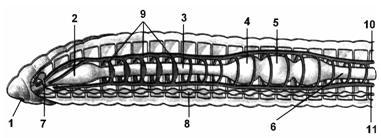 Продольный разрез тела дождевого червя: 1 — рот; 2 — глотка; 3 — пищевод; 4 — зоб; 5 — желудок; 6 — кишка; 7 — окологлоточное кольцо; 8 — брюшная нервная цепочка; 9 — «сердца»; 10 — спинной кровеносный сосуд; 11 — брюшной кровеносный сосуд.Значение олигохет в почвообразовании. Еще Ч. Дарвин отметил их полезное влияние на плодородие почвы. Затаскивая в норки остатки растений, они обогащают ее перегноем. Прокладывая в почве ходы, они способствуют проникновению воздуха и воды к корням растений, рыхлят почву.Многощетинковые. Представителей этого класса еще называют полихетами. Обитают они главным образом в морях. Членистое тело полихет состоит из трех отделов: головной лопасти, сегментированного туловища и задней анальной лопасти. Головная лопасть вооружена придатками — щупальцами и несет мелкие глазки. На следующем сегменте находится рот с глоткой, которая может выворачиваться наружу и часто имеет хитиновые челюсти. На члениках туловища имеются двуветвистые параподии, вооруженные щетинками и часто имеющими жаберные выросты.Среди них есть активные хищники, способные плавать довольно быстро, волнообразно изгибая тело (нереиды), многие из них ведут роющий образ жизни, проделывая в песке или в иле длинные норки (пескожил).Оплодотворение обыкновенно наружное, зародыш превращается в характерную для полихет личинку — трохофору, которая активно плавает с помощью ресничек.Класс Пиявки объединяет около 400 видов. У пиявок тело вытянутое и сплюснутое в спинно-брюшном направлении. На переднем конце имеется одна ротовая присоска на заднем — хвостовая присоска. У них нет параподий и щетинок, они плавают, волнообразно изгибая тело, или «шагают» по грунту или листьям. Тело пиявок покрыто кутикулой. Пиявки – гермафродиты, развитие прямое. Их используют в медицине, т.к. благодаря выделению ими белка гирудина, предупреждается развитие тромбов, закупоривающих кровеносные сосуды.Происхождение: кольчатые произошли от примитивных, похожих на плоских ресничных червей. От многощетинковых произошли малощетинковые, а от них – пиявки.